Page 198. Exercice 3.ABCDEFGH est un pavé droit.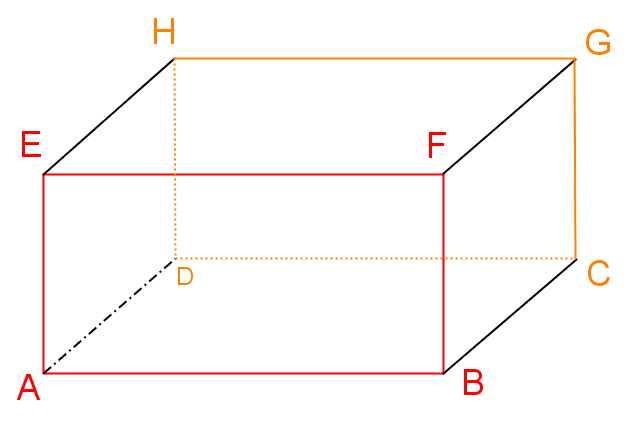  R1. Les faces ABCD et AEFB sont parallèles R2. Les faces ABCD et EFGH sont parallèles R3. Les faces EADH et FBCG sont parallèles R4. Les faces EADH et EFGH sont parallèles